Questionário Eletrônico: Organismos Municipais de Políticas para as MulheresA Universidade Federal de Santa Catarina foi contemplada no edital 06/2013 da Secretaria de Política para Mulheres, com a aprovação de um projeto de pesquisa que possui como objetivo “realizar um resgate histórico da participação do Prêmio Construindo a Igualdade de Gênero”, coordenação professora Miriam Pillar Grossi. Vimos, por meio deste, solicitar o preenchimento dos dados abaixo referente à participação dos Organismos Municipais de Políticas para as Mulheres no Prêmio Construindo a Igualdade de Gênero, promovido pela Secretaria de Políticas para as Mulheres, da Presidência da República desde 2005.O questionário está dividido em 4 Blocos: I Identificação do OPM; II Identificação da/o Responsável; III Ações Realizadas pelo OPM; IV OPM e escolas participantes prêmio Construindo a Igualdade de Gênero no Brasil.  Qualquer dúvida, favor entrar em contato com: gecalspm@gmail.com e telefone (49) 3251 1093 ­ 14h às 17h.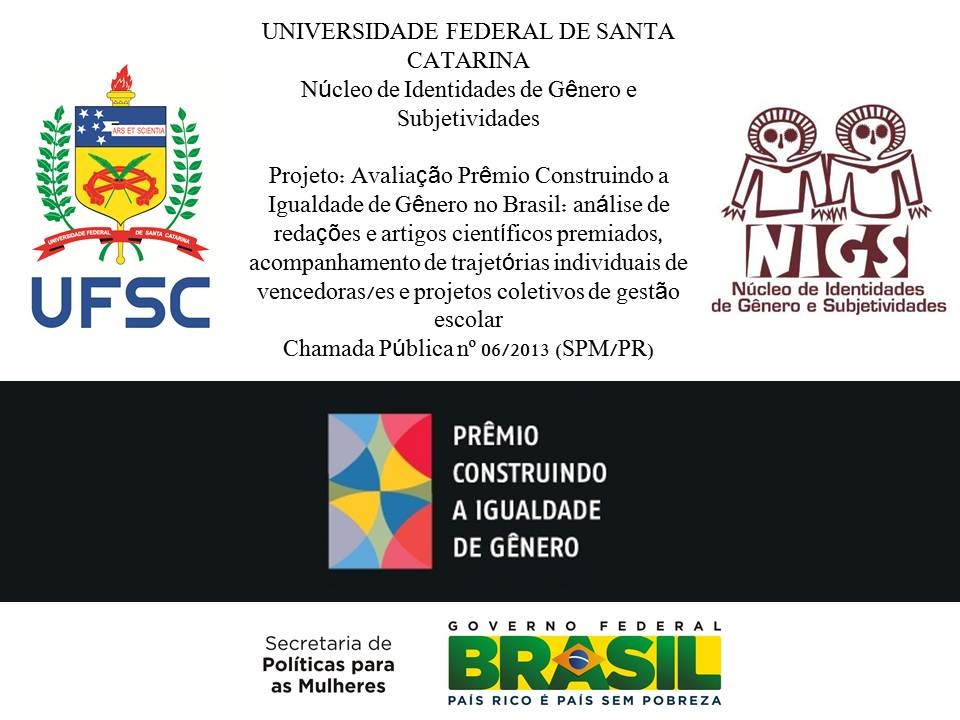 Bloco I ­ Identificação do Organismo de Políticas para as Mulheres01 ­ Identificação do Organismo de Políticas para as Mulheres (OPM):Nome da OPM Marque todas que se aplicam. Gerência Secretaria Coordenadoria Diretoria Assessoria Outro: 02 ­ Data de criação do OPM:Exemplo: 15 de dezembro de 2012 03 ­ Identificação da Responsável04 ­ Localização:Estado, cidade, bairro, rua, número, CEP05 ­ Em que região de sua cidade está localizado o OPM? Marque todas que se aplicam. Bairro na periferia Bairro no centro Bairro de classe média Bairro de classe popular Área Rural Aldeia Indígena Quilombo Outro: 06 ­ A infraestrutura do OPM possui: Marque todas que se aplicam. Telefone fixo Celular institucional Computadores de mesa Notebook Impressora Data show Sala de reuniões Sala para atendimento individual Livros sobre direitos da mulher, feminismo e gênero  Outro: 07 ­ O espaço físico do OPM é compartilhado com outro órgão público? Se sim, responda questão 06 Marcar apenas uma oval. Sim Não08 ­ Se sim, qual órgão público é compartilhado com o OPM?09 ­ Quantas pessoas atuam de forma integral no OPM? Marque todas que se aplicam. 01 02 03 04 05 06 07 08 09 10 ou mais10 ­ Qual é o orçamento anual aproximado deste OPM?Bloco II ­ Identificação da/o ResponsávelBreve perfil socioeconômico e profissional da/o responsável pelo OPM11 ­ Qual sua faixa etária? Marque todas que se aplicam. 18 a 25 anos 26 a 35 anos 36 a 45 anos 46 a 55 anos 56 ou mais12 ­ Qual sua autoidentificação étnico­racial? Marque todas que se aplicam. Preto Pardo Amarelo Indígena Branco Outro: 13 ­ Qual sua religião? Marque todas que se aplicam. Católica Evangélica Umbanda Candomblé Kardecista Budista Judeu Espiritualista Ateu Outro: 14 ­ Possui alguma deficiência? Se sim assinale: Marque todas que se aplicam. Deficiência visual Deficiência auditiva Deficiência motora Outro: 15 ­ Qual seu estado civil? Marque todas que se aplicam. Solteira/o Casada/o Divorciada/o Viúva/o União estável Outro: 16 ­ Possui filhas/os? Se sim, quantas/os: Marque todas que se aplicam. 1 2 3 4 ou mais17 ­ Com qual identidade de gênero você se identifica? Marque todas que se aplicam. Homem Mulher Mulher Trans Homem Trans Não Binário Outro: 18 ­ Qual sua orientação sexual? Marque todas que se aplicam. Heterossexual Homossexual Bissexual Lésbica Assexual Outro: 19 ­ Em que região de sua cidade está localizada sua moradia? Marque todas que se aplicam. Bairro na periferia Bairro no centro Bairrode classe média Bairro popular Bairro nobre Area Rural Aldeia Indígena Quilombo Outro: 20 ­ Qual é sua renda familiar aproximada? Marque todas que se aplicam. De 01 a 02 salários mínimos De 02 a 03 salários mínimos De 04 a 05 salários mínimos De 05 ou mais21 ­ Qual seu vínculo empregatício no OPM? Marque todas que se aplicam. Funcionária pública Contratação temporária (CT) Cargo de confiança Outro: 22 ­ Qual seu grau de escolaridade? Marque todas que se aplicam. Ensino Fundamental Incompleto Ensino Fundamental Completo Ensino Médio Incompleto Ensino Médio Completo Educação de Jovens e Adultos Ensino Técnico Graduação Pós­Graduação23 ­ Você participa/participou de algum grupo organizado? Marque todas que se aplicam. Movimento Feminista Movimento de Mulheres Movimento de Mulheres Negras Movimento de Mulheres Camponesas Movimento de Lésbicas Grupo Religioso Movimento Partidário Associação de Bairro Movimento Rural Conselho da Mulher Movimento dos Sem Terra (MST) Grupos de pesquisa Grupo de Mães Outro: 24 ­ De que forma você teve acesso ao tema Direito para as Mulheres?Marque todas que se aplicam. Através de palestras Por meio de mídias digitais (TV, Internet) Movimentos Sociais Ambiente de Trabalho Livros, artigos científicos, revistas Teatros, músicas, artes em geral Professores/as Amigas/os Participação em fóruns de debate Outro: 25 ­ Os estudos sobre Direito para as Mulheres tiveram impacto em sua vida cotidiana?Se sim, assinale: Marque todas que se aplicam. Na autonomia econômica Na autonomia emocional Consegui interromper relacionamento abusivo Na identificação de violência de gênero Possibilitou acesso à graduação Possibilitou acesso à pós­graduação Possibilitou espaços de militância Na percepção de situações de violência doméstica Não aplica Outro: 26 ­ Você participou de cursos de extensão ou formação política sobre gênero, sexualidades, relações étnico­raciais? Quais? Se sim, indique quais:Marque todas que se aplicam. Gênero e Diversidade na Escola (GDE) Gestão de Políticas Públicas em Gênero e Raça Escola que Protege: enfrentando a violência no ambiente escolar e promovendo direitos de crianças e adolescentes Educação em Direitos Humanos Não participou de nada Conferência de Lésbicas, Gays, Bissexuais, e Transexuais (LGBT) Marcha das Margaridas Marcha das Vadias Seminário Nacional de Lésbicas e Mulheres Bissexuais (SENALE) Conferência da Mulher Outro: 27 ­ Sua atuação no OPM é resultante de: Marque todas que se aplicam. Concurso Público Indicação da gestão Voluntariado Remanejamento Não se aplica Outro: 28 ­ Você se considera feminista? Marque todas que se aplicam. Sim NãoBloco III ­ Ações Realizadas pelo OPM29 ­ Quais são as principais ações realizadas por esta instituição? Marque todas que se aplicam. Palestras sobre enfrentamento de violências de gênero nas escolas Distribuição de materiais informativos de promoção da igualdade de gênero Divulgação da Lei Maria da Penha em espaços públicos Formação em Centro de Referência em Assistência Social/ Centro Especializado de Referência em Assistência Social (CRAS/CREAS) Formação em Unidades de Saúde Parceria com outros setores estatais Parceria com outros setores da sociedade civil organizada Fortalecimento do conselho da mulher Ações de enfrentamento à violência contra mulher Incentivo e Fortalecimento da mulher no mercado de trabalho formal e não formal Ação de fortalecimento dos conselhos municipais de política para mulheres Fortalecimento dos OPM municipais Outro: 30 ­ Há parcerias na realização destas ações? Se sim, assinale:Marque todas que se aplicam. Escolas Municipais Escolas Estaduais Secretarias Municipais Profissionais autônomos Organizações não governamentais (ONG) Movimentos Sociais Conselho Municipal da Mulher Ministério Público Outro: 31 ­ Se este OPM realizou ou realiza atividades nas escolas públicas/privadas em seu município, assinale: Marque todas que se aplicam. Formação para professores/as Palestra para estudantes Envio de material informativo Assessoria para criação de projetos pedagógicos Concursos de incentivo de combate das violências Não se aplica Outro: 32 ­ Há registros sobre a realização destas ações? Marcar apenas uma oval. Sim Não, pule para questão 3433 ­ Se sim, que tipo de registros foram realizados? Marque todas que se aplicam. Projetos Atas Declarações Editais Relatórios Fotos Notícias Vídeos Outro: 34 ­ Qual o público­alvo do OPM? Marque todas que se aplicam. Mulheres jovens Mulheres com deficiência Mulheres idosas Mulheres Negras Mulheres do Campo Mulheres Quilombolas Mulheres Indigenas Mulheres de Comunidades tradicionais População de Lésbicas, Mulheres bissexuais e trans Outro: 35 ­ Este OPM realizou ações de enfrentamento de violências? Marque todas que se aplicam. Sim Não36 ­ Se sim, em que âmbito? Marque todas que se aplicam. Violência contra mulher Violência infanto­juvenil Violência contra Lésbicas, Mulheres Bissexuais Violência contra Pessoas Trans Violência contra mulheres idosas Violência contra mulheres indígenas Violência contra mulheres negras Outro: 37 ­ Quais são os principais desafios nas ações de enfrentamento das violências contra mulheres?Marque todas que se aplicam. Naturalização das violências Desconhecimento da população da lei Maria da Penha Desconhecimento da população dos serviços de garantia de direitos Burocratização do sistema Falta de financiamento do poder público Falta de profissionais capacitados/das Outro: 38 ­ O OPM realiza ações nas datas comemorativas pela igualdade de gênero? Marque todas que se aplicam. 29 de Janeiro ­ Dia nacional da visibilidade Trans 24 de Fevereiro ­ Dia da conquista do voto feminino 08 de Março ­ Dia internacional da Mulher 21 de Março ­ Dia internacional pela Eliminação da Discriminação Racialde Abril ­ Dia da Trabalhadora Doméstica 30 de Abril ­ Dia Nacional da Mulherde Maio ­ Dia internacional contra a Homofobiade Maio ­ Dia Nacional de Combate ao Abuso e à Exploração Sexual deCrianças e adolescentede Maio ­ Dia Internacional de Luta pela Saúde da Mulher e Dia Nacional deRedução da Morte Materna 15 de Junho ­ Dia Mundial de Conscientização da Violência contra aa pessoa idosa 28 ­ de Junho ­ Dia Internacional do Orgulho LGBT 25 de Julho ­ Dia Internacional da Mulher Negra Latino­americana e Caribenhade Agosto ­ Dia da Visibilidade Lésbica no Brasil 05 de Setembro ­ Dia Internacional da Mulher Indígena 23 de Setembro ­ Dia Internacional contra a Exploração Sexual e o Tráfico de Mulheres e Crianças 28 de Setembro ­ Dia pela Descriminalização do Aborto na América e Caribede Outubro ­ Dia Nacional de Luta contra a Violência à Mulherde Outubro ­ Dia Internacional das Meninas 15 de Outubro ­ Dia Internacional das Mulheres Rurais 25 de Outubro ­ Dia Internacional contra a Exploração da Mulher 20 de Novembro ­ Dia Nacional da Consciência Negra 25 de Novembro ­ Dia Internacional da Não­Violência contra a Mulher 1° de Dezembro ­ Dia Mundial de Combate à Aids 03 de Dezembro ­ Dia Internacional da Pessoa com Deficiência 06 de Dezembro ­ Dia Nacional de Mobilização dos Homens pelo Fim da Violência Contra as Mulheres Não realiza Outro: 39 ­ Sua cidade possui Conselho de Direito da Mulher Marcar apenas uma oval. Sim Não40 ­ Você integra o Conselho de Direito da Mulher de sua região? Marcar apenas uma oval. Sim Não41­ Se sim, qual função você exerce? Marque todas que se aplicam. Presidenta do conselho Vice­presidenta do conselho Secretária Geral Conselheira 1° Tesoureira 2 ° Tesoureira Não se aplica42 ­ O OPM possui parcerias com algumas dessas instituições abaixo: Marque todas que se aplicam. SPM Nacional SPM Estadual Organizações não governamentais (ONG) Movimentos Sociais (ex.: MST, Mulheres Camponesas, LGBT, etc.) Unidade de Saúde Centro de Referência da Assistência Social/Centro de Referência Especializada daAssistência Social (CRAS/CREAS) Associação de bairro Escolas Universidade Coletivos de combate as violências Não se aplica Outro: 43 ­ Em seu município existe: Marque todas que se aplicam. Delegacia de Mulher Conselho Tutelar Centro de Referência de Mulheres Casa da Mulher Brasileira Casa Abrigo Não sei responder Central disque denúncia 180 Outro: 44 ­ Além do dique 180, existe outro mecanismo de denúncia em sua cidade? Marque todas que se aplicam. Observatório de gênero Conselho da Mulher Ouvidoria da Mulher Promotoras legais populares Outro: 45 ­ O seu município possui um Plano Municipal de Políticas para as Mulheres? Marcar apenas uma oval. Sim Não46 ­ O seu estado possui um Plano Estadual de Políticas para as Mulheres? Marcar apenas uma oval. Sim Não47 ­ Seu município realiza a Conferência Municipal de Políticas para as Mulheres? Marcar apenas uma oval. Sim Não48 ­ As ações do OPM estão previstas no planejamento orçamental do Plano Plurianual (PPA), Lei de Diretrizes Orçamentárias (LDO), Lei Orçamentária Anual (LOA)?Marcar apenas uma oval. Sim NãoBloco IV ­ OPM e escolas participantes prêmio Construindo a Igualdade de Gênero no Brasil.49 ­ Você conhece o Prêmio Construindo a Igualdade de Gênero? Marcar apenas uma oval. Sim Não50 ­ A quanto tempo tem conhecimento do Prêmio Construindo a Igualdade de Gênero?Marque todas que se aplicam. 6 meses 1 ano 1 ano e 6 meses Dois anos ou mais Não se aplica51 ­ De que forma seu OPM teve acesso à informação sobre o prêmio? Marque todas que se aplicam. E­mail da SPM nacional E­mail da SPM estadual Carta da SPM nacional Carta da SPM estadual Telefonema da SPM nacional Ministério da Educação e Cultura ­ MEC Envio de Materiais pela SPM para divulgação do prêmio Não se aplica Outro: 52 ­ Este OPM divulgou o edital e materiais informativos do Prêmio Construindo a Igualdade de Gênero no município? Marcar apenas uma oval. Sim Não53 ­ Se sim, de que forma ocorreu a divulgação do edital Marque todas que se aplicam. Envio de e­mail para escolas Telefonema para escolas Divulgação nas redes sociais do OPM (Facebook, Twitter, Blog, etc) Visita do OPM na escola divulgando edital Vínculo de algum profissional com a escola Outro: 54 ­ As escolas participantes da sua região tinham conhecimento da existência deste OPM? Marcar apenas uma oval. Sim Não55 ­ As coordenadoras desta instituição assessoraram profissionais da educação a fim de divulgar e fomentar iniciativas deste Prêmio? Marcar apenas uma oval. Sim Não56 ­ As/os profissionais das escolas de sua região buscaram auxílio deste OPM para formações referente as temáticas que envolvem o Prêmio Construindo a Igualdade de Gênero? Marcar apenas uma oval. Sim Não57 ­ Se sim, que tipo de amparo o OPM realizou? Marque todas que se aplicam. Envio de material didático Envio de material informativo para escolas Assessoria na construção do projeto da escola Formação para profissionais da educação Palestras para estudantes Outro: 58 ­ Esta instituição divulgou e/ou assessorou secretárias/os municipais, gestoras/es de escolas estaduais e/ou municipais a fim de fomentar iniciativas deste prêmio?Marque todas que se aplicam. Assessorou Divulgou Não realizou atividades Outro: 59 ­ Indique sugestões para melhorar a divulgação e participação das pessoas e instituições escolares no Prêmio Construindo a Igualdade de Gênero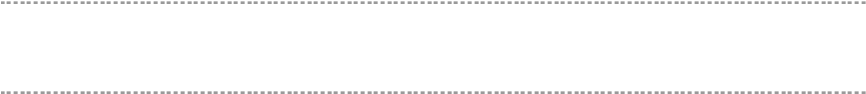 